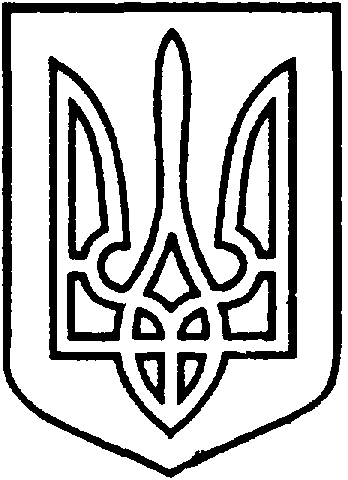 СЄВЄРОДОНЕЦЬКА МІСЬКА ВІЙСЬКОВО-ЦИВІЛЬНА АДМІНІСТРАЦІЯ  СЄВЄРОДОНЕЦЬКОГО РАЙОНУ  ЛУГАНСЬКОЇ  ОБЛАСТІРОЗПОРЯДЖЕННЯкерівника Сєвєродонецької міської  військово-цивільної адміністрації 20  грудня  2021 року                                                                             № 2656Про  затвердження схеми перекриття дорожнього руху у зв’язку з проведенням ремонтних робіт згідно листа №417 від 20.12.2021р. товариства з обмеженою відповідальністю «МОНТАЖЕНЕРГО УКРАЇНА».Відповідно до Закону України «Про військово-цивільні адміністрації», Закону України «Про автомобільний транспорт», ремонту контактної мережі Сєвєродонецького тролейбусного управління, згідно листа №417 від 20.12.2021р., наданого товариством з обмеженою відповідальністю «МОНТАЖЕНЕРГО УКРАЇНА»,зобовʼязую:1.Затвердити час та схему перекриття дорожнього руху, з 08.00 годин 23.12.2021р. до 05.00. годин 28.12.2021р.,  (схема додається).2.Розпорядження  не підлягає оприлюдненню.3. Контроль за виконанням даного розпорядження покладається на заступника керівника Сєвєродонецької міської військово-цивільної адміністрації Олега КУЗЬМІНОВА.Керівник Сєвєродонецької міськоївійськово-цивільної адміністрації  		                Олександр СТРЮК                                                                     Додаток до розпорядження керівника                                                                     військово-цивільної адміністрації                                                                    від 20 грудня 2021 року № 2656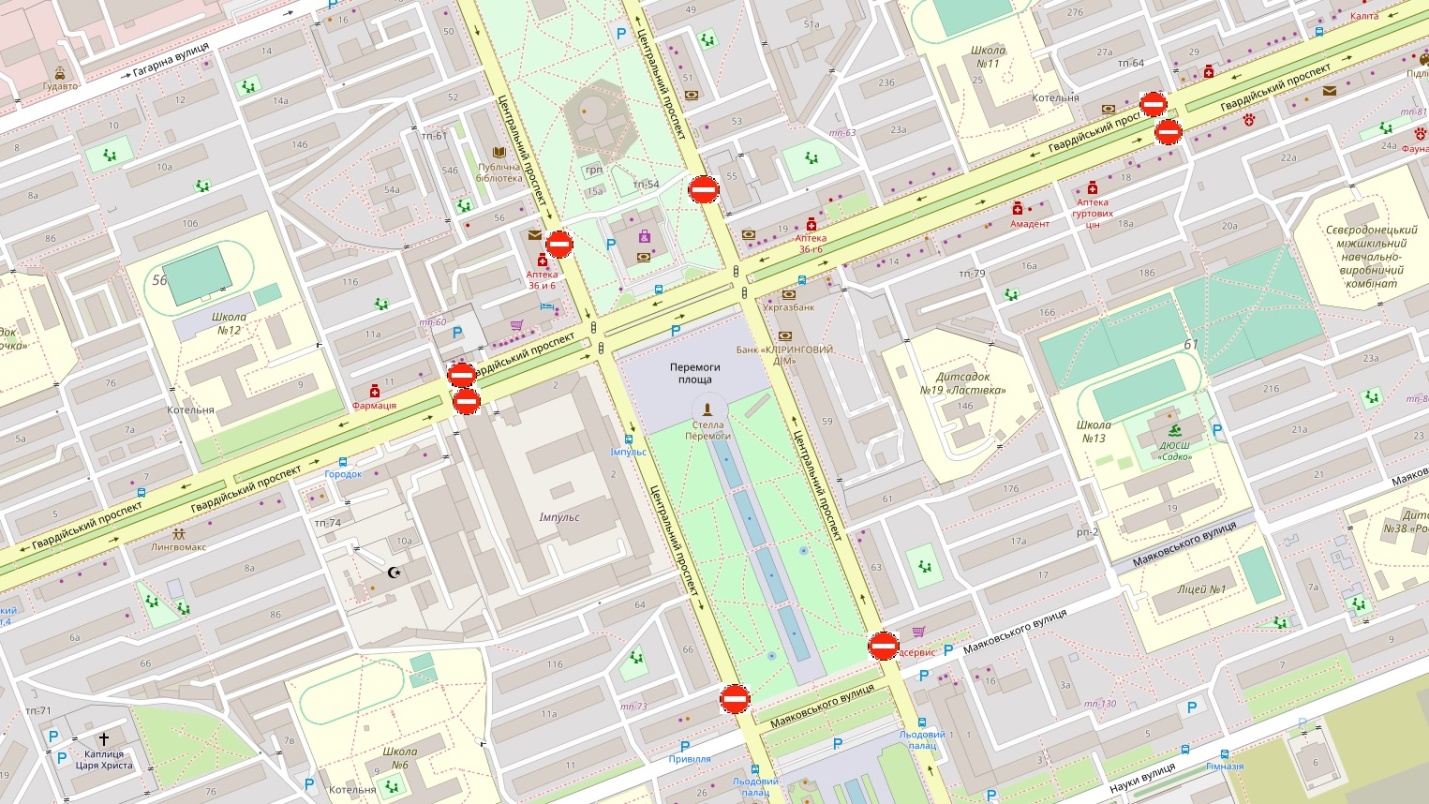 В.о. начальника управління транспорту                                                      Андрій ШИРШИКОВ